TAP-WirelessGuide by Missouri Assistive TechnologyState FY 2024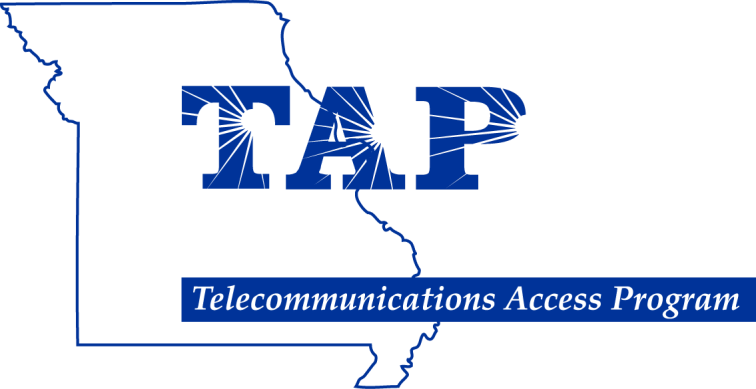 Important Details Regarding: Eligibility, Equipment, Warranty, Service & Repair Contact Information, and MoreTable of ContentsPage 3		Welcome Page 3		How Do I Get Started Page 4		EligibilityPage 4  	What is the Eligibility for TAP Wireless?Page 4 	I’ve never used a smartphone or tablet or I have limited skills.Page 5		Why is the demonstration so important? Page 5		I am interested in the Jitterbug, how can I see it?Page 5 	I am not interested in Advanced Distance Communications.Page 5		What if I have experience using a smartphone or tablet?Page 6 	Application ProcessPage 6		Completing an applicationPage 6 	Certification of DisabilityPage 6		Income Documentation is RequiredPage 7		The documents have been turned in, now what?Page 7		What if there is missing documents or information? Page 7		What if I don’t meet eligibility or I am denied? Page 8		Program Limitations Page 8		Affordable Connectivity ProgramPage 8		EquipmentPage 8		Equipment AvailabilityPage 9		Accessories for Mobile DevicesPage 10		Cellular and MobilePage 10	Special notes: for Smartphone and Tablet ApplicantsPage 11	Applicant ResponsibilitiesPage 11	Terms & Conditions for Applicants: The Do’s and Do NotsPage 12	Repairs and ServicePage 13	What is the Process for Repairs while under warranty?Page 13	What is the Process for Repairs after my warranty ends?Page 13 	If the Authorized Receiver of equipment no Longer Needs or Benefits from the EquipmentPage 14	Shipping InformationPage 16	GlossaryWelcomeWelcome to the Missouri Assistive Technology Telecommunications Access Program Equipment Guide. This guide will provide information about TAP Wireless program including: type of equipment, what the applicant needs to know about terms and conditions, warranty, service and repairs, expectations of the program, and more. It will also touch on iCanConnect, which is a special program for those who have both a vision and hearing loss. Equipment that is provided in the TAP Wireless program are modified or adapted based on the disability with the purpose of advanced distance communications. The adaptations and modifications are what set the program apart from off the shelf equipment.TAP Wireless is currently a pilot program. By choosing to apply, and if selected to participate in the program, it is required that surveys and follow up email be completed. By completing the online application, providing the certification form, and providing applicant’s household income, the applicant is agreeing to participate in these required surveys and emails.How Do I Get Started?If you have both a vision and hearing loss, verify if you qualify for iCanConnect. The iCanConnect program offers all the same equipment found in our TAP Programs and more, plus has services not available in TAP Wireless. DOES the Individual fit into the following:VisionHas visual acuity of 20/200 or less in the better eye with corrective lensesA field defect such that the peripheral diameter of the visual field is no greater than 20 degreesProgressive visual loss with a prognosis leading to one or both of above conditionsAND HearingChronic hearing disabilities so severe that most speech cannot be understood with optimum amplificationProgressive hearing loss having a prognosis leading to above conditionAND has Functional limitationsIf the above applies, contact our office or the web link for more information and application: Phone: 816-655-6700  or  DeafBlind Program Income in iCanConnect: 400% of the Federal Poverty Level *Current as of January 2023, rate is reviewed January annuallyFamily of 1- $58,320, Family of 2- $78,880, 3-$99,440, Family of 4- $120,000, 5+ Add $$20,560 per dependent If you answered yes to all the above, apply to iCanConnectEligibilityWhat is the Eligibility for TAP Wireless?Applicant Must be a Missouri Resident;Applicant Must be 18 or older;Applicant must have a disability that prevents the use of standard off the shelf equipment. The equipment will require adaptations or modifications;Applicant must have or obtain the appropriate service to use the equipment: cellular service for cellular phone, Wi-Fi access AND email for tablet or smartphones. Data is required for all smartphones and some tablets.The equipment will require accessing Wi-Fi from time to time to do required operating system updates. Operating System Updates are required annually;Income eligibility for TAP Telephone and TAP Wireless- Applicant’s adjusted Gross Income of $60,000 or less for the first 2 persons in the home, add $5000 per dependent thereafter. Family of 1-2- $60,000, Family of 3- $65,000, Family of 4-$70,000…I’ve never used a smartphone or tablet or I have limited skills.Smartphones and Tablets can be complicated. If the applicant is new to the world of smartphones or tablets or has limited knowledge in the use, consider making an appointment to try the equipment first, making sure you can navigate the device through swipes, taps, and other features. We have demonstration sites all over Missouri. Most of the demonstration offices have a touchscreen device available for teaching and ensuring that the individual can use the accessibility to navigate a device through accessories and adaptions or modifications to equipment.Demonstrations are provided free of charge and information can be provided at no cost regardless of eligibility. Applicants are encouraged to have a demonstration of equipment to determine how or what works best for their disability as well as to notate areas that might limit the ability to use such equipment. A list of demonstration locations can be found by visiting the following link: 	Map for Demonstration Sites: TAP T & WWhy is the demonstration so important? The demonstration helps the applicant, applicant’s family, friends, or caregiver understand how the applicant will interact with the device. Demonstrations help to ensure that adaptations, modifications, and the ability to use the equipment will meet the applicant’s needs. Demonstration sites can also help determine if specialized accessories may make using the device more accessible for the applicant to use. The applicant will receive some basic training during the demonstration. I am interested in the Jitterbug, how can I see it?Those seeking a Jitterbug device are encouraged to visit a local Best Buy or Walgreens. TAP Wireless as of July 1, 2022 offers the most current Jitterbug Flip and the most current Jitterbug Smart. As a reminder, the applicant is responsible for the service to equipment. Service with Jitterbug must be obtained through the company called Lively! Link for Lively service: Senior Cell Phones & Medical Alerts | Lively  I am not interested in Advanced Distance Communications.Smartphones and Tablets are not for everyone. If your goal is to call, text, and use the voice assistant only, our TAP Telephone program has some more basic options. TAP Telephone offers several different devices that have a simpler interface system and does not require the same follow up procedures. To access the TAP Telephone program: Mo TAP Telephone Home and Basic CellularWhat if I have experience using a smartphone or tablet?Not a problem. We find with each annual change in the operating system by Android and Apple, this can really change our experience and sometimes a little more training may be necessary.On the flip side, maybe you have the skills and would be willing to give a little time to teaching others in your community through peer to peer support. Connecting with the local center for independent living can be good for everyone. Application ProcessCompleting an application:The application for TAP Wireless is now online. By visiting our web link, you will be directed to the application itself. Be advised, the application is updated on July 1.  Mo TAP Wireless pageIndividuals interested in the more basic cellular phones, accessories only, or home phones should seek out TAP Telephone equipment. You can contact your local Center for Independent Living or one of our other approved demonstration sites for assistance with the application.Once you have determined which program you should apply to, next is the certification process. Certification of Disability: In addition to completing the online application, applicants must also submit a Certification Form. There is an area on the certification that requires the applicant’s signature and or their Guardian. The link to the form can be found on our website. Mo TAP Wireless pageApplicants have several options to obtain the certification records:Provide or have previously provided TAP with medical records related to the disability or disabilities of the applicant that support an access issue to using off the shelf equipment.Individuals who are supplying medical records, these will be reviewed by the TAP Wireless Program Coordinator. Please print and include the Certification form. The applicant will need to complete the basic information on side 1 of the Certification form including their signature.Visit with an approved entity who can verify the disability. These entities include:Center for Independent LivingRehabilitation Services for the BlindVocational RehabilitationPhysician (MD, DO, OD) Hearing Health Professional (Audiologist, HIS)Speech Language Pathologist TAP or TAP Approved Agency Income Documentation is Required:Income documentation is required for all household members or those who contribute to the basic household bills. Income includes parents, spouse, significant others, etc. who live in the home or who have dependency status. For those submitting a Federal Income Tax form or State tax form, we use adjusted gross income. The following documents are most common however there may be other income documents that should be submitted. 2022 Federal Income Tax form or Mo State Form with Adjusted Gross Income listed,After April 15, 2024 the 2023 Federal Income Tax should be submittedAward letter or Award print out of Blind Pension, Food Stamps (SNAP), TANF, SSI, SSDIApproval of National School Lunch ProgramIncome from other resources: work, inheritance, social security non-disability, etc.Parental income if claimed as a dependentPlease do not submit bank statements. Bank statements do not provided annual household income. The documents have been turned in, now what?Applications are reviewed on a monthly basis after all required documentation is received. A complete application packet is: online application, income documentation, and certification. TAP Wireless may contact the applicant by email if there are questions or clarification is needed regarding information provided. If the applicant has not received confirmation of approval or denial from TAP Wireless after 60 days, there is a problem with the application. Once a decision has been rendered, individuals will be contacted either by email or postal letter. It is important that individuals check their email often so as not to miss important information. Please also make sure that motapwireless@gmail.com is added to your safe sender list.  What if there is missing documents or information? Documents should be received within 60 days. If you have not heard from the program within 60 days there is a problem. Applications are typically closed if we have not received any follow up after 90 days from date of receipt of the application.What if I don’t meet eligibility or I am denied? Not everyone qualifies for equipment in TAP Wireless. If you do not meet eligibility for TAP Wireless or if your application is denied, you will be provided information on other programs or services. Even if you do not qualify, remember that demonstration and basic training can be provided at no cost! The offices can also provide information on where to purchase equipment and or accessories that would help you be successful in your distance communications. Program Limitations: TAP Wireless Program provides equipment only.  Applicants are required to provide the service and or have access to Wi-Fi and or Data for their device.*Wi-Fi access is required in order to do updates to equipment.The FCC offers the Affordable Connectivity Program (ACP) which allows users who qualify a discount on their internet service. More about ACP can be found at: Affordable Connectivity Program - National Verifier (getinternet.gov) The ACP program is ending April 2024 unless new funding by Congress is allotted. Applicants may apply for LifeLine. More information can be found at: Lifeline - Universal Service Administrative Company (usac.org)EquipmentTAP Telephone features home phones, basic cellular phones, and accessories that allow users basic access to basic making and receiving a call. Some devices offer texting and voice access. TAP Wireless is a program for advanced distance communications. Individuals applying in TAP Wireless are expected to participate in advanced distance communications including participating in email, completing surveys, and accessing specialized apps that allow communication with entities outside the home. iCanConnect offers all the same devices found in TAP Telephone and TAP Wireless and additional equipment and services not available elsewhere. Individuals in the iCanConnect program must have both vision and hearing loss that meets the Helen Keller definition. Equipment Availability:TAP and iCanConnect continuously monitor the market for equipment that may best meet the needs of applicants we serve. Please bear in mind that equipment may be introduced to the general public before it is available to our programs. We do not have control over discontinuations, product availability, manufacturer issues, or shipping. TAP Wireless lists the current equipment available that the program is able to purchase on the online application. TAP reserves the right to update or change equipment to be in line with current program regulations.  iCanConnect: the program for those with both vision and hearing lossiCanConnect has all the same types of devices listed below and some additional equipment. For more information visit iCanConnect ProgramTAP Telephone:Home Telephones: desk and cordlessCellular phones: Jitterbug Flip, basic cellular phones with disability specific focusAccessories to make the phone or tablet accessible, includes accessories for house phone, cellular phone, or mobile devices. Applicants needing an accessory only to make the device accessible, should have a demonstration and complete a TAP Telephone application and certification form.Visual alerting devices for those who are Deaf, Hard of Hearing, or DeafBlind are that connect to home phone, Video Phone, and cellular phoneTAP Wireless: Cellular phones:  smartphones onlyTabletsAccessories to make the phone or tablet accessible, includes accessories for house phone, cellular phone, or mobile devices. Applicants needing an accessory only to make the device accessible, apply under TAP TelephoneAccessories for Mobile DevicesSignalers: (Deaf/Hard of Hearing)Light flasherAmplified RingerVibration Signalermany of the above devices have multiple indicators for alertingAmplifiers (Hard of Hearing)Cellular AmplifierNeckloops  2 Styles of Neckloop for Hard of Hearing, wired or BlueTooth®Neckloops require a  T-coil  in the hearing aid,  CI, or  BAHACosmonaut Stylus  (physical access related to hand and finger dexterity)Adaptive stand (physical access and sign language users in order to make VRS calls)Cellular and MobileBasic cellular phones (Found on TAP-Telephone)Jitterbug Flip, Lively Flip (Found in TAP- Telephone)Smartphone (Requires data plan and email)Lively SmartiPhoneAndroidTablet (requires email and Wi-Fi)Tablet (Sign Language and IP Relay users only; requires Wi-Fi and Cellular data plan) Wi-Fi + Cellular plus data (For those who require Relay to communicate)Uses DATA to connect to Internet. Must have a DATA plan and SIM card from carrier. Allows users to connect to VRS or IP Relay when on 4G, LTE, or 5GWi-Fi Vs Cellular, it mattersSpecial notes: for Smartphone and Tablet ApplicantsApplicant must be 18 or older; Applicant must have their own personal email address, no shared emails; Shared emails can and often does present issues when trying to use the same app. The email is tied to the device and the storage cloud can be filled easily and clog the limited cloud storage. This yields to the need of the applicant to purchase additional storage space. Applicant is expected to participate in emails and surveys for a minimum of 3 years. Surveys and other communications are sent through email.Equipment can take several months to receive after TAP Wireless places an order. TAP Wireless does not have control over shipping and receiving. Applicants will be asked to submit a photo or video, story and signed release regarding how the equipment has helped them maintain advanced distance communications.Applicant ResponsibilitiesApplicants are responsible for the cost of service, fees, contracts, data, SIM card, Wi-Fi access, apps beyond what are approved by TAP Wireless, and other costs associated with the device being requested.Warranty is provided on all equipment but can be voided for negligence, abuse, and unauthorized repairs. Starting December 1, 2021 the warranty for Smartphones and Tablets from TAP Wireless will be 2 years from the shipping date. After the initial 2 year warranty ends, the applicant is responsible for repairs and or service to the device,After the initial 2 year warranty, the individual may use whatever repair station they choose and will be responsible for the cost of repair to the device. Before the applicant has service work on their device, verify the warranty with TAP Wireless. The applicant will also want to verify the repair station is an authorized repair station for their type of device.  Terms & Conditions for ApplicantsThe Do’s and Do NotsApplicant will keep all packaging, boxes, manuals, cords & accessories that are issued with the device as well as the protective wrapping and packing materials.The device, cord, charger, and the protective case, all have warranties on them. Teltex is the authorized repair and service station for equipment found in TAP Wireless. They also carry the warranty for the first two (2) years. Wireless devices ARE placed in a protective case. You are expected to maintain the device in the protective case in which it was delivered. Failure to keep your device protected may result in your warranty being voided.If approved, the device will be shipped to the applicant home or specified alternate address. Most equipment will require signature to receive. The applicant is responsible to ensure we have the correct info and that someone can sign for the package. Smartphones and Tablets cannot ship to P. O. Boxes. Equipment provided by TAP cannot be sold, traded, or given away. Contact TAP for instructions on what to do with unused equipment.The applicant’s device is etched with an asset number. The applicant’s device will have a Mobile Device Management (MDM) program. The MDM is there to help us track the device if stolen and allows us to see when the device was last used on the internet. If the applicant’s disability changes and they cannot use their phone effectively, contact Missouri Assistive Technology for options.The applicant is responsible for properly using and maintaining the equipment.If the equipment is broken or damaged through misuse or negligence, the applicant is financially responsible for costs related to repairing or replacing the equipment.If the applicant’s device has fire damage, tornado, “Act of God”, or is stolen, the applicant is responsible to provide Mo A T with a copy of the police or fire department report or other approved report in a timely manner. If the applicant plans to move out of Missouri, contact Missouri Assistive Technology regarding the provided equipment.Do not attempt to “jailbreak” (reformat) the operating system on the smartphone or tablet.If the device is missing, contact TAP-Wireless IMMEDIATELY! Do not wait days or weeks as the battery may drain during that time. Repairs and ServiceDO NOT send equipment to the manufacturer.DO NOT take equipment to an unauthorized repair station as your equipment may not be returned and your warranties will be voided. DO NOT send any accessories to the manufacturer. Accessories have a different warranty time frame than smartphones and tablets. If there is an issue with an accessory provided by TAP Wireless, contact Teltex for repair or service. The applicant can be held responsible for cost of repairs or replacement if the equipment is sent to the wrong location while under the TAP Wireless warranty.DO: If you are outside your warranty period, you may take your device to any authorized repair station of your choosing. We encourage you to shop around for pricing as repairs can vary in price. What is the Process for Repairs while under warranty?Contact Teltex for a Return Authorization number (RA)Be sure to write the RA number down as you will need this later onSend the device in the original boxInclude in the box all the parts to the device and the electrical cord, charger, and case where applicable. If it came in the box, it needs to be sent in.Include a note to place on the inside of the box with your name, address, phone number or alternate phone number, and RA.On the outside of the box you will address it to Teltex, 1081 W Innovation Dr., Kearney, MO 64060 Attn: iOS and include the RA number While under warranty, by contacting Teltex and completing the RA they will send you a return shipping label for the repairs.What is the Process for Repairs after my warranty ends?Check with Missouri Assistive Technology to ensure your warranty time frame is over. Missouri Assistive Technology has a warranty on the device for the first two years that includes: the case, accessories, device, cords, charging plug, etc. At the end of the second year, beginning of year 3, the individual who was issued the smartphone or tablet, may take the device to any authorized, certified repair station of their choice. Individuals are responsible for the cost of the repairs and replacement cords, charging plug, case, during this time. Accessories have a different time frame for warranty. Repairs and service must be completed by Teltex. Do not send to the manufacturer.If the Authorized Receiver of equipment no Longer Needs or Benefits from the EquipmentIf the applicant’s disability changes OR can no longer use, need, or benefit from the equipment previously provided:Change in Disability: contact Mo A T first. We may be able to accommodate the disability through additional assistive technology or add apps to the device via push notifications.  If returning equipment, include the receiver’s name with the device and return to one of the following:Teltex – obtain a RA first, they will ask questions to ensure it is not a repair 1-888-515-8120 Closest Center for Independent LivingTAP/Mo A TMailing address of TAP-W:Missouri Assistive Technology- TAP 1501 NW Jefferson StBlue Springs, MO 64015Voice: (816) 655-6700 or (800) 647-8557 (in-state numbers only)TTY: (816) 655-6711 or (800) 647-8558 (in- state numbers only)Missouri Assistive Technology websiteShipping Information:While TAP Wireless strives to work as quickly as possible, Equipment in TAP Wireless cannot be delivered to PO Boxes.  Some equipment requires signature. If you work outside the home, you may want to have equipment delivered to an alternate address. If your employer allows such deliveries and can accept the device on your behalf you may want to consider this.  A UPS tracking number will be sent to your email once the device is shipped. Shipping, what happens if you are approved?You will be sent an email that you were approved. Read the information carefully and respond to the email by the date listed.Changes in equipment cannot be made after ordering unless there are extenuating circumstances.The email contains specific information related to: Equipment ordered;Alternative shipping address if one was provided;A lot of important information related to shipping, keeping all materials including the box, service and repair, etc.		Do not trash this email. Delivery of orders generally take 8-12 weeks however these may be shorter or longer. TAP and our vendor do not have control over the amount of time it takes to receive equipment. You will be sent the UPS tracking number once the equipment has been modified based on your disability and is ready to be shipped. This same email may also be sent to certain certifying agencies as they too may need to follow up with you. Someone must sign for the equipment. Please make every effort to have yourself or a trusted person available at your delivery location to sign for the package. Once you have equipment, you must contact the TAP Wireless program, preferably via email from your new device. Failure to follow up will result in your equipment being locked. If after 12 weeks you have not received your equipment, please contact MOTAPWIRELESS@gmail.com GlossaryAdvanced distance communications- the ability to communicate with another person outside the home using communications beyond basic calling, texting, and the voice assistantBasic Cellular Phone- a mobile phone that’s primary use is to call and maybe text. TAP offers a few phones that are slightly more advanced but is simplified for the user.Carrier- the cellular service provider Data- the ability to pull down internet based services to communicateeSIM- electronic SIM card that allows service to the device, typically emailed by the carrierFCC- Federal Communications CommissioniCC- iCanConnect the program for those with both vision and hearing lossMo A T- Missouri Assistive TechnologyNetwork- the company who provides the phone lines to the carrier		Example: Boost Mobile uses T-Mobile network, Cricket uses the AT&T networkSmartphone- a device that is allows the user to make and receive calls, texts, access internet, and more. These are also touchscreen.SIM card- a very small card provided by the carrier of service which allows the device to make and receive phone callsTablet- a device that allows users to connect to others through internet, possibly allows messaging. This has a touchscreen.TAP T- Telecommunications Access Program for TelephoneTAP W- Telecommunications Access Program for WirelessVideo Phone- a device or monitor that has a camera and internet access that allows Deaf or Hard of Hearing users that communicate through sign language a way to make and receive calls through visual communication. Calls may be direct person to person or individuals may access the Video Relay Service where a Sign Language Interpreter will assist in the communications over telephone.VRS- Video Relay Service, a service for callers where a sign language interpreter is conveying the information from spoken word to sign and back so that both parties are able to communicate.